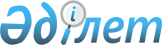 Энергия көздерiнiң және өнiмдер мен көрсетiлетiн қызметтердiң басқа да түрлерiнiң бағасын мемлекеттiк реттеу туралы
					
			Күшін жойған
			
			
		
					Қазақстан Республикасы Министрлер Кабинетiнiң 1992 жылғы 30 қазандағы N 905 қаулысы. Күші жойылды - Қазақстан Республикасы Үкіметінің 2003 жылғы 17 наурыздағы N 258 қаулысымен.      Энергия ресурстарын пайдаланудың тиiмдiлiгiн арттыру мақсатында Қазақстан Республикасының Министрлер Кабинетi қаулы етедi: 

      2. 1992 жылғы 1 қазаннан бастап, мұнайға ренталық төлем ставкалары, газ конденсатын қосып есептегенде, N 1 қосымшаға сәйкес белгiленсiн. 

      ЕСКЕРТУ. 1-қосымша жаңа редакцияда - ҚРМК-нiң 1993.03.10. N 192 қаулысымен. 

      8. (3-шi абзац) Жеңiл көмiрсутегiнiң кең фракциясына еркiн бағалар белгiленсiн. 

      9. Қазақстан Республикасы Министрлер Кабинетiнiң "Энергия ресурстарының және өнiмдер мен көрсетiлетiн қызметтердiң басқа да түрлерiнiң бағасын мемлекеттiк реттеу туралы" 1992 жылғы 1 маусымдағы N 484 (Қазақстан Республикасы ПҮАЖ-ы, 1992 ж., N 22, 349-бап) және "Темiр жол көлiгiмен жүк тасымалдауға арналған тарифтер туралы" 1992 жылғы 2 шiлдедегi N 572 қаулыларына сәйкес белгiленген, осы қаулының N 2 және N 3 қосымшаларына орай, қазiргi қолданылып жүрген көтерме сауда және бөлшек сауда бағаларын (тарифтерiн) көтерудiң шектi коэффициенттерi бекiтiлсiн. 

      ЕСКЕРТУ. Қаулы өзгердi - ҚРМК-нiң 1993.03.10. N 192 қаулысымен.       Қазақстан Республикасының 

      Премьер-министрi Қосымшалар N 1-3 
					© 2012. Қазақстан Республикасы Әділет министрлігінің «Қазақстан Республикасының Заңнама және құқықтық ақпарат институты» ШЖҚ РМК
				